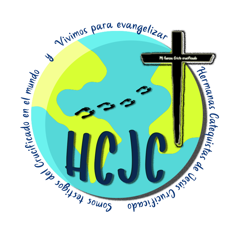 Curso de Formación Básica para CatequistasModalidad en línea 31/08 al 04/09Ficha de inscripciónModalidad grupal Nombre de quien coordina el grupo: Parroquia: Diócesis: Correo electrónico:Núm de tel o cel: (opcional):¿Qué urgencias descubres en la formación?Nombre de las y los catequistas que acompañas: ------------